                Guía Formativa N°3 Matemática 1° Medio B 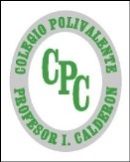 Nombre: 			           		  ___________________  Fecha:       de          del    2020Objetivo de Aprendizaje:  aprender bases del álgebra básica.Definición 1: álgebra es la generalización de la aritmética con números y símbolos.Definición 2: se llama término algebraico a un conjunto de números y letras que se relacionan entre sí por medio de la multiplicación y/o división.Ejemplos:         ;               ;      Las partes de un término algebraico son: signo, coeficiente numérico y factor literalEjemplo :                     NOTA 1: SI EL FACTOR LITERAL NO TIENE COEFICIENTE SIGNIFICA QUE ES 1.EJEMPLO:  a = 1aNOTA 2:  SI EL TÉRMINO ALGEBRAICO NO TIENE SIGNO ENTRE NÚMERO Y LETRA SIGNIFICA QUE SE ESTÁN MULTIPLICANDO.EJEMPLOS:                      Definición 3: se llama expresión algebraica a cualquier suma o resta de términos algebraicos.CLASIFICACIÓN DE LAS EXPRESIÓNES ALGEBRAICAS	MONOMIO:    5 x2yz4         ( un solo término)	BINOMIO:         ;   p + q    (dos términos)	TRINOMIO:   x2 + 3x – 5   (tres términos)	POLINOMIO o MULTINOMIO :          ( más de tres  términos).EJERCICIOS (1 punto cada uno)         Habilidad:  comprender e identificarI) Determina el coeficiente numérico, el factor literal y el signo de los siguientes términos algebraicos II) Clasifica las siguientes expresiones algebraicas de acuerdo al número de términos que poseen. Marca con una X  Lo que debes recordar antes de evaluar expresiones algebraicas:Operaciones combinadasCuando tenemos operaciones combinadas se debe seguir esta jerarquía o prioridades para realizarlas.Prioridades o jerarquía en las operaciones combinadas1°) Paréntesis (realizar operaciones que estén dentro de los paréntesis; si hubieran).2°) Potencias (si hubieran).3°) Multiplicaciones y/o divisiones   y últimoooooooooo!!!!!  las sumas y restasEVALUACION DE EXPRESIONES ALGEBRAICASEvaluar una expresión algebraica es reemplazar cada letra por el valor correspondiente.Ejemplos:Evaluar  cuando   y  , reemplazamos la expresión:Evaluar  cuando  e    , reemplazamos la expresión:Evaluar  si    e         Evaluar    cuando   y  EJERCICIOS:Evalúa las siguientes expresiones algebraicas (3 puntos c/u).          Habilidad: interpretar y analizar. Respuestas sin desarrollo no serán           consideradas.a)                                                                                    R: 12b)                                                                    R: -11c)                                                                                R: 21d)                                                                 b= 4         R: 49e)                                                                                         R: f)                                                                                         R: 5g)                                                                                         R: - 5h)                                                                                         R: 19i)                                                                                                          R: - 32j)                                                                                        R: - 5MÁS EJERCICIOS: (3 puntos cada uno)    Habilidad: interpretar y analizar. Respuestas sin desarrollo no serán consideradas.Si  e  , evaluar las siguientes expresiones algebraicas:                                                                  R: - 13                                                              R: -12                                                                       R: -1                                                                    R: - 5                                                             R: - 5                                                             R: 1                                                                       R:                                                                            R: *Esta guía tiene un 60% de exigencia”                          L : 60 a 100% de logro                        NL: menos del 60% de logroPuntaje ObtenidoLNLTérmino algebraicoCoeficiente numéricoFactor literalSigno6a3b2 -7xyz9ª-ax- 4yxyExpresiónMonomioBinomioTrinomioPolinomio-3a + 4b5x22ac + 5cd +3zxa + b - 1a2b3c47x + 2y – 5ax +3xy